Муниципальное бюджетное дошкольное образовательное учреждение«Ромодановский детский сад комбинированного вида»Ромодановского муниципального района Республики Мордовия«Сказочная Осень»в подготовительной группе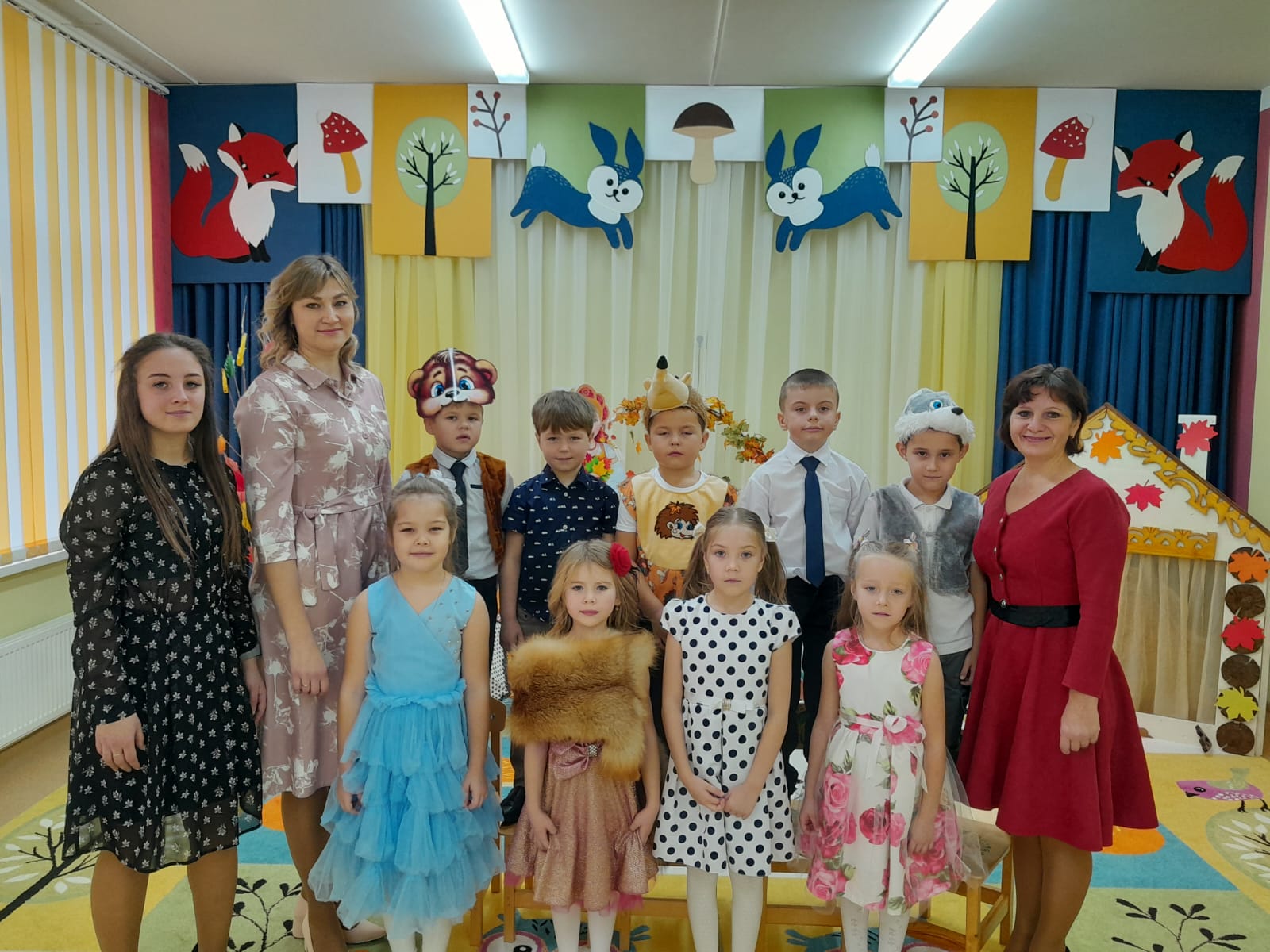 Подготовила:  Уракова Ольга Александровнавоспитатель 1 квалификационной категориип. Ромоданово Выход детей. Дети исполняют танец. Ведущий: Заглянул сегодня праздник в каждый дом,
                   Потому что бродит Осень за окном!
                   Заглянул осенний праздник в детский сад,
                   Чтоб порадовать наших дорогих ребят!
Ведущий: Нынче праздник на дворе, последний месяц осени!
                   Мы об Осени детей рассказать попросим.Ребёнок. Осень - желтенькое слово
                 Жёлтенькой картинки.
                 Потому что пожелтели
                 Листья на осинке.Ребёнок. В саду осеннем у дорожки
                 Осина хлопает в ладошки.
                 Вот потому на той неделе                  Её ладошки покраснели.Ребёнок. В зал осенний мы пришли,
                 Повстречаться с Осенью.
                 Нам под ноги тихо-тихо
                 Осень листья бросила.Ребёнок. Мы праздник сегодня устроим,
                 И осень к нам в сад позовем.
                 Попляшем мы с ней, поиграем,
                 Осенние песни споем!Ведущий:  Но где, же Осень?
                    Вдруг она забыла к нам дорожку?
                    С делами, может быть,                     Пока замешкалась немножко?                    Ребята, давайте пригласим красавицу Осень к нам в гости?Песня «Золотые капельки»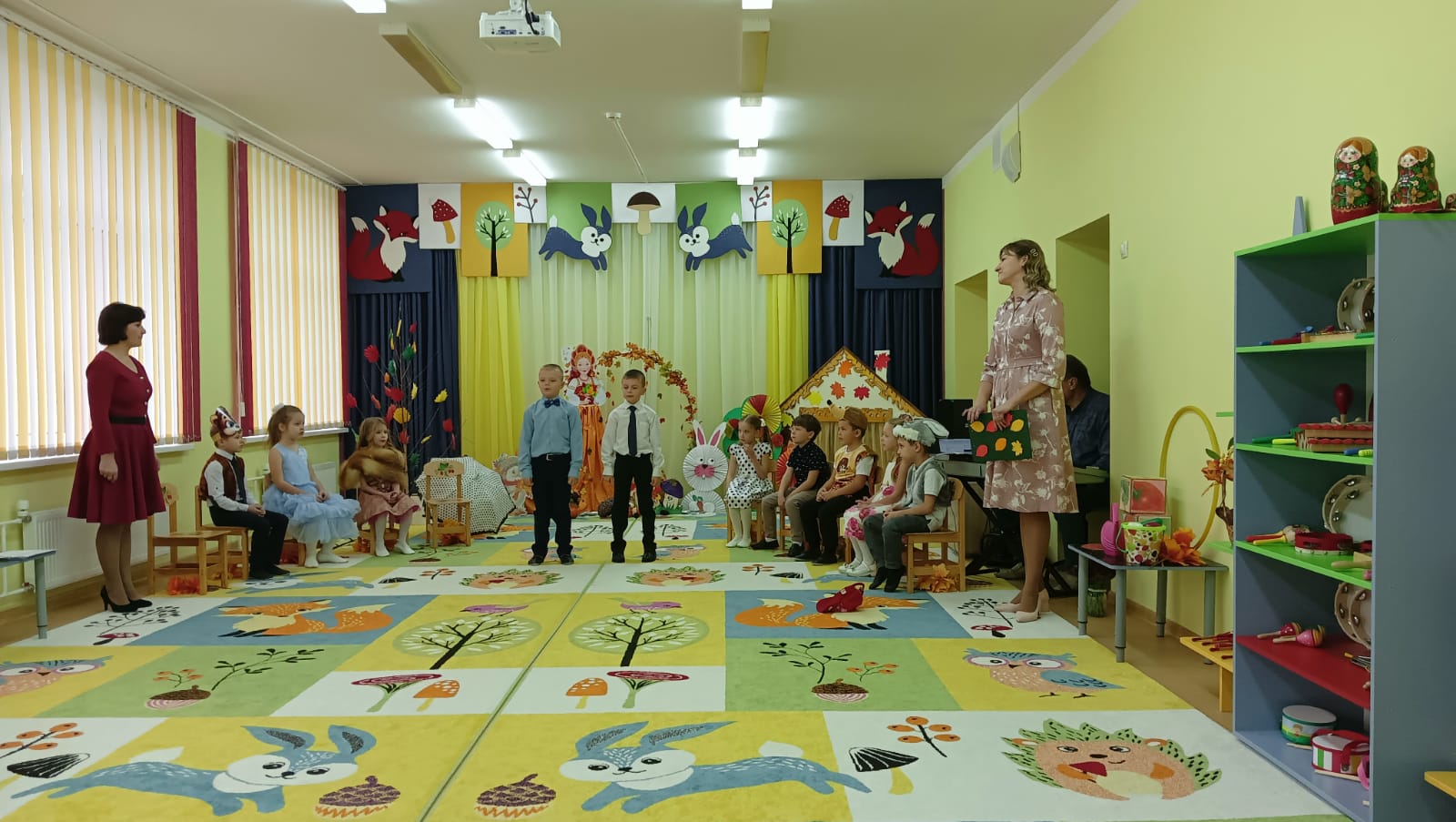 (слышится свист, в зал влетает кепка)Ведущий: Кажется, я догадываюсь, чья это кепка.                   К нам идут Ох и Ах
                   Их избушка в двух шагах
                   Ах - веселый хохотун
                   Ох - отчаянный ворчун.Выходят Ох и Ах. Ах: Ах! Вот и осень наступила,
        Всё вокруг позолотила,
        Можно бегать и играть.
        Тучке носик подставлять.Ох:  Ох, а дождик льет и льет,
         Совсем гулять нам не дает.
         Я уж тут лучше посижу...
         А может, даже полежу.Ах:  Как же так? Сегодня праздник, вон сколько ребят.  Обращается к ребятам:        Ах, сегодня Оху плохо!
        Что же делать с нашим Охам?Ох: ( кашляет) У меня печальный вид
                           Голова моя болит
                           Я чихаю, я охрип, ох, наверно, это грипп!Ведущий:  Здравствуйте, друзья! Ох! Неужели ты заболел?                                                                                     А вот наши дети почти не болеют.Ох: Почему?Ведущий: Каждый день по утрам
                   Делаем зарядку, еще песни поют,
                   В саду весело живут.
                   И сейчас не будем унывать, будем мы стихи читать!                   А вы ребята присаживайтесь рядом                    И послушайте их.Ребёнок. Листики кружатся
                 Нам под ноги ложатся.
                 Листья желтые летят, -
                 Осень, осень листопад!Ребёнок. Осень краски собирает                 В свой заветный сундучок.                 Крепко-крепко запирает                Сундучок тот на крючок!Ребёнок. Осень краски разбросала                На деревья и кусты.                И горят они всё ярче,                Словно летние костры.Ведущий: Ах, посмотри, не твоя ли это кепка?Ах: Конечно моя, шутница, вперед меня к вам ребята прибежала. Ведь она у меня волшебная. Все желания исполнить может.Ведущий: Да неужели, правда?Ах: Честное слово. 1-2-3 скажу, и желанье закажу, кепка, давай играть.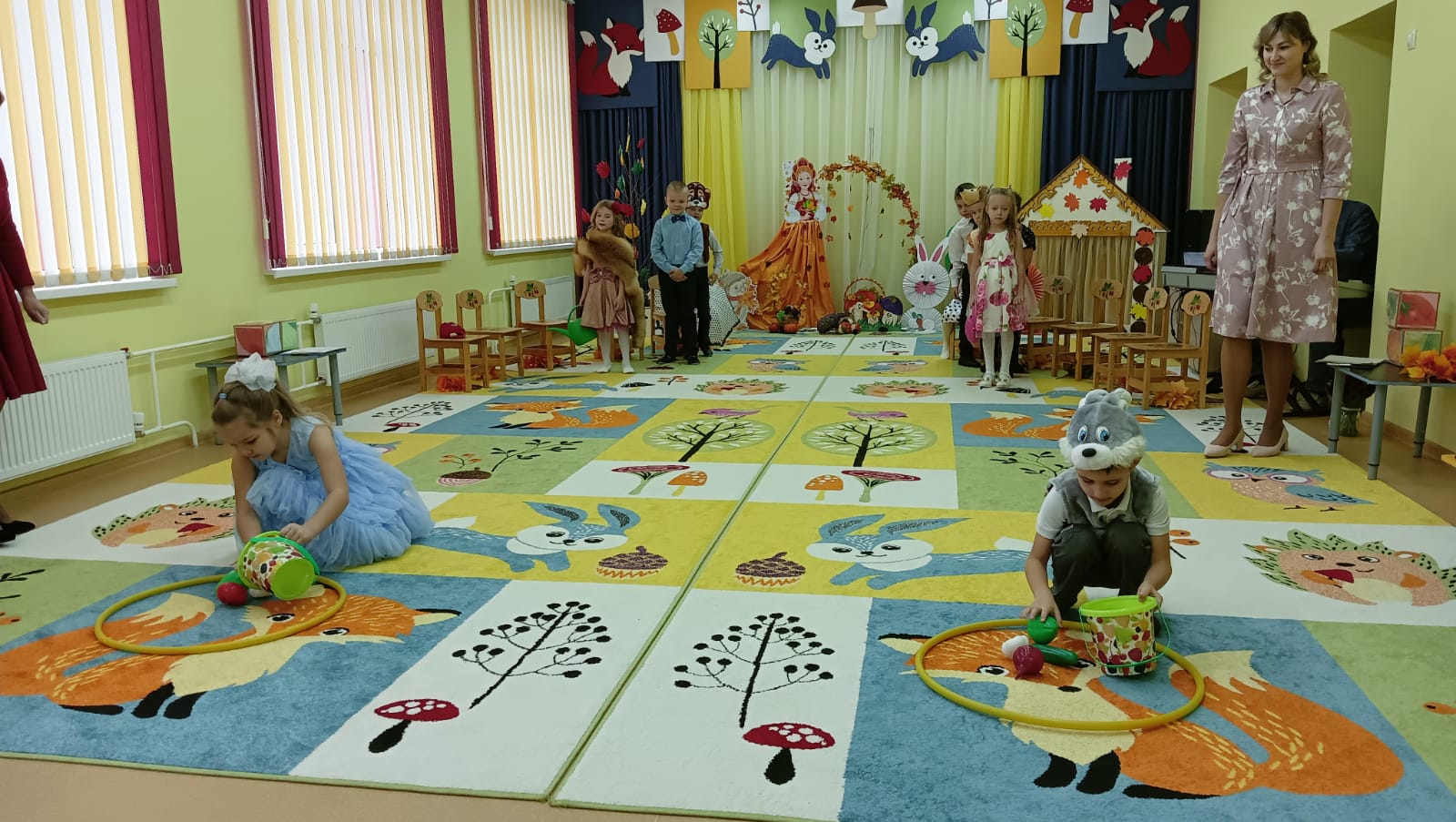               Игра «Собери урожай»             Две команды по 4 человека:бежит, кладёт обруч на пол (делает грядку)бежит, высыпает из ведра овощи  (сажает)поливает из лейкисобирает урожай.Ведущий: Лихо играет народ, теперь загадок пришел черед.                    Слушайте внимательно, не шумите, не кричите.Игра с кубиками  «Овощные загадки»Дети встают в круг, под музыку передают кубики, как музыка остановится, дети слушают загадку, а отгадку составляют из кубиков, которые держат в руках.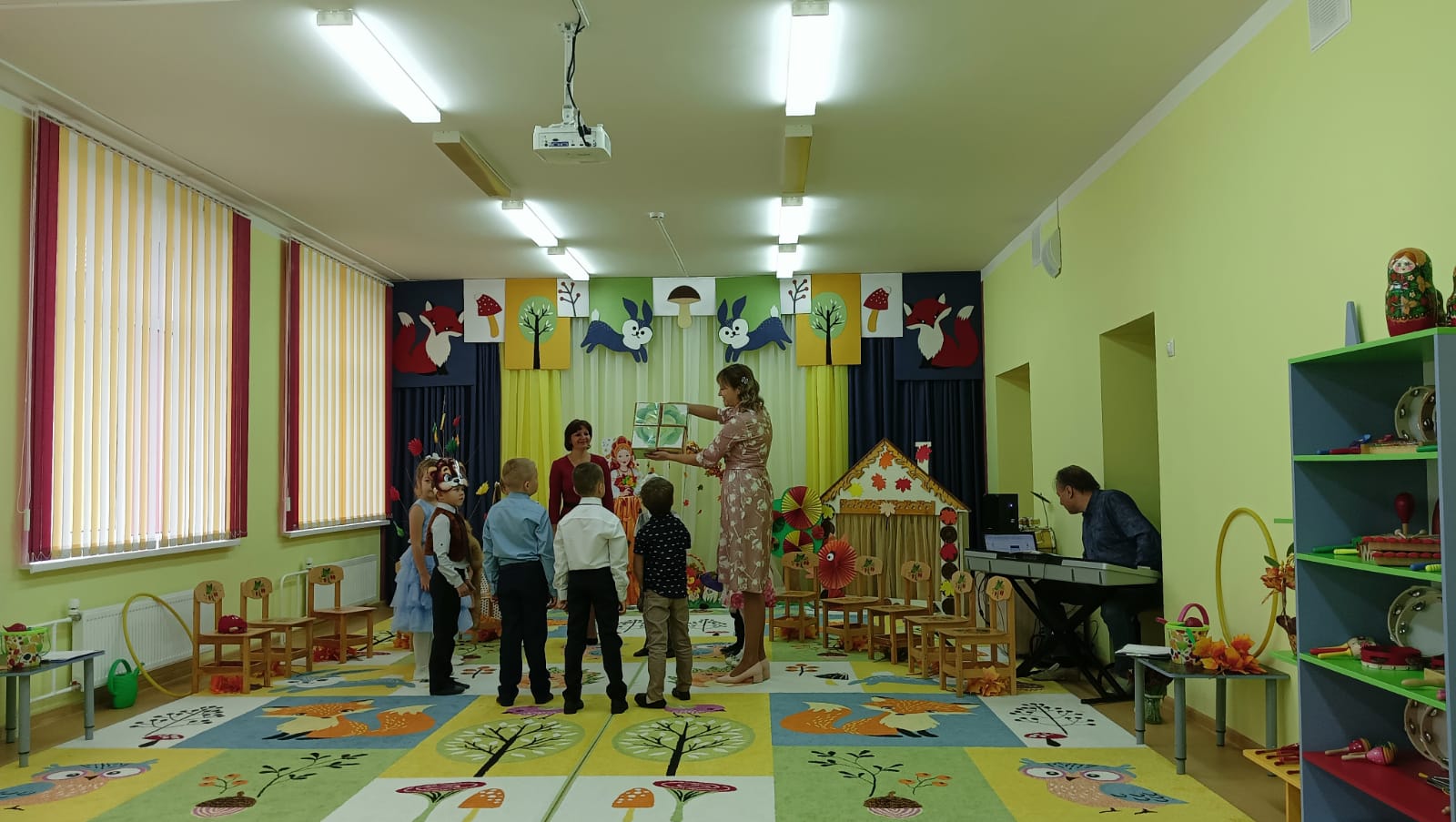 Ведущий: Молодцы, ребята!  Скажи-ка братец, Ах,                   а может ли твоя кепка еще одно желание выполнить? Мы Осень в гости ждем, а ее все нет и нет!Ох: Наверное, она заблудилась в лесу?Ах: Что же вы раньше не сказали? Мы с братом точно знаем, где она! Пойдем, скажем,  Осени, что ее ребята ждут!(уходят)Ведущий:  Ребята, давайте споём песенку про осень раскрасавицу.                     Она нас услышит и придёт к нам.Песня «Осень – раскрасавица»Ведущий: Молодцы, ребята. Хорошо пели. Слышите?Звучит музыка, входит Осень с Охом и АхомВедущий: Спасибо вам:  Ох и Ах, оставайтесь на нашем празднике.Осень: Здравствуйте, мои друзья!
             К вам пришла на праздник я!
             Все кругом я нарядила,
             Темный лес озолотила!
             Стало в нем светло, как днем,
            Листья там горят огнем!Ведущий: Здравствуй, золотая Осень. Мы рады тебе!                     Будем праздник продолжать, песни петь и танцевать.Танец с осенними веточками  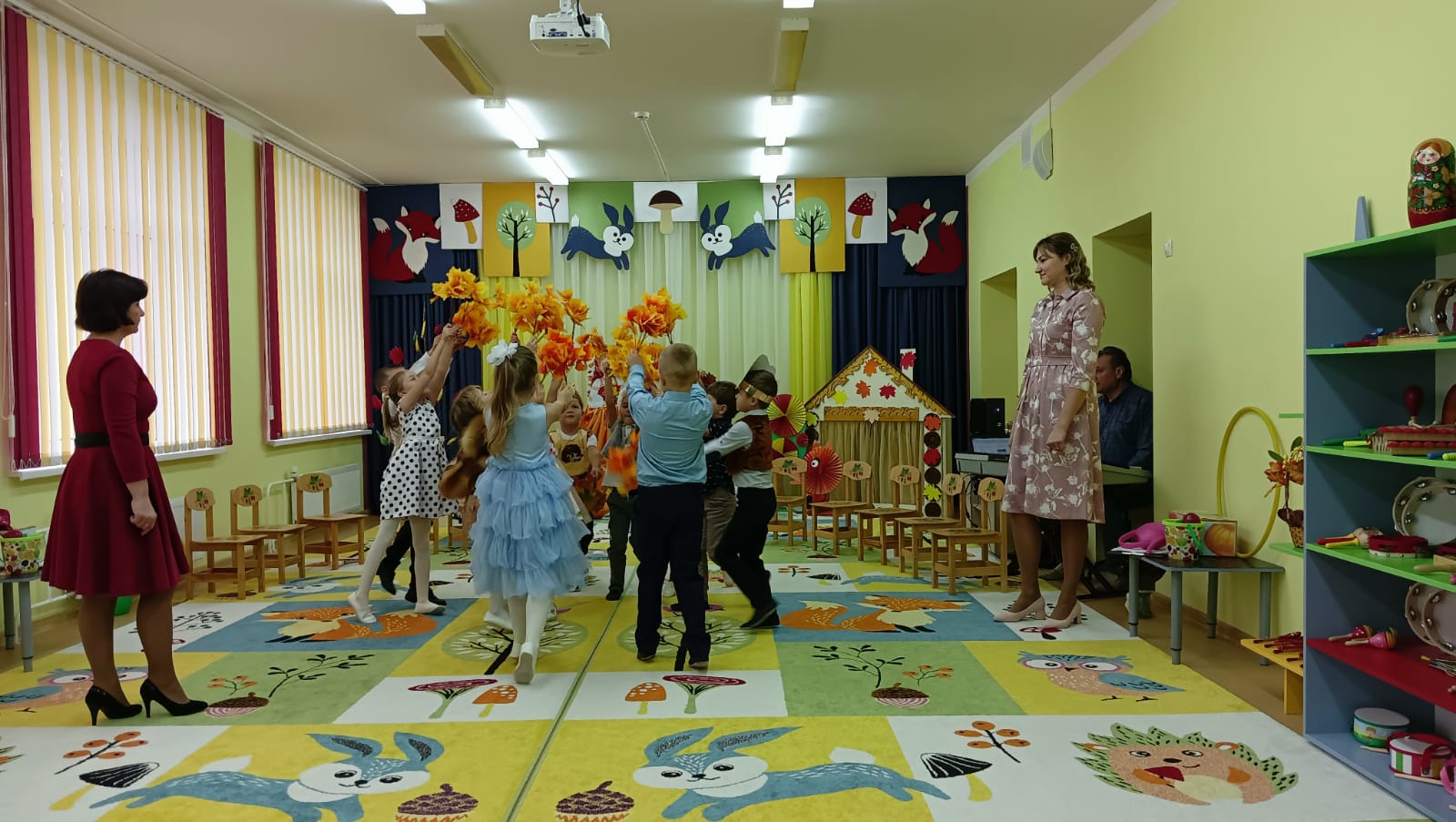 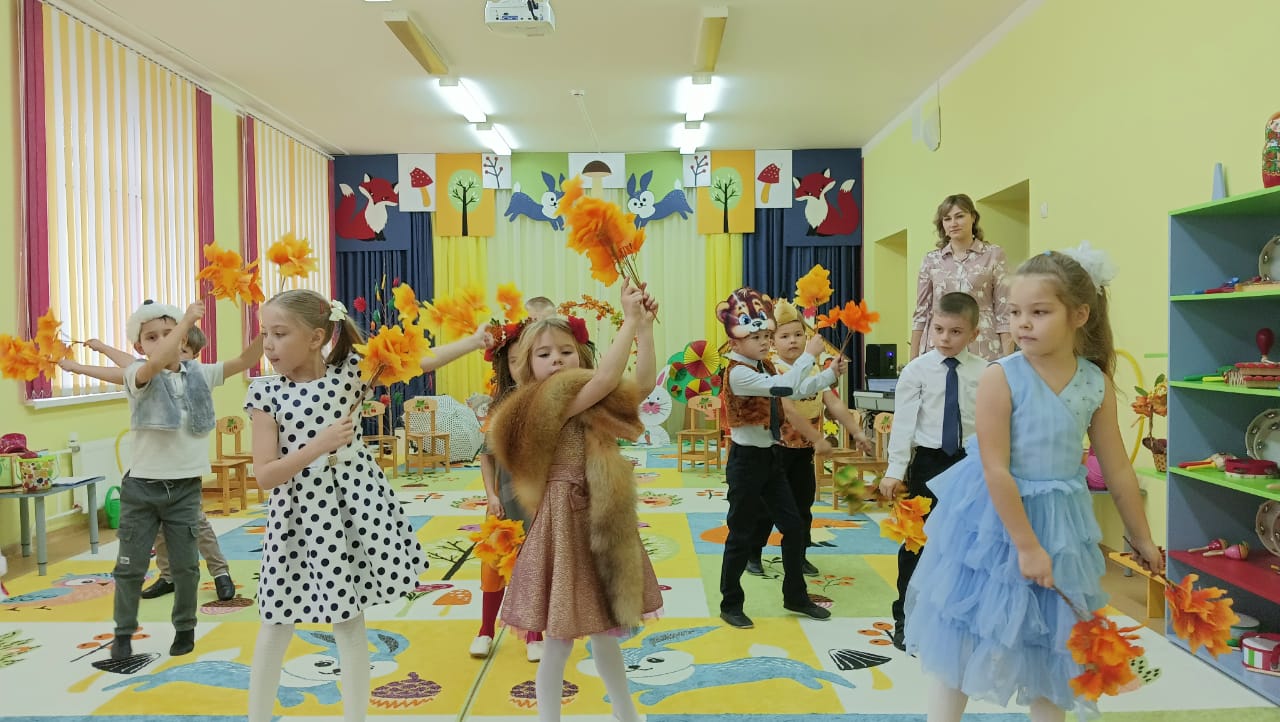 Осень: Танец ваш просто чудо!
              Всем рассказывать я буду.
              Сколько здесь талантливых ребят!
              Ведь не зря вы - Сказочный сад!
             Я тоже не с пустыми руками,
             На праздник к вам пришла             Ребята, а вы любите сказки?Осень: Тогда сидите тихонько и слушайте волшебную осеннюю сказку!Жила-была девочка Соня. И вот однажды осенью, пошла она в лес, за грибами.                  Скоро солнышко спряталось за тучку, и стал накрапывать дождик...Сценка «Девочка и зонтик»Девочка с корзинкой и зонтиком обходит зал, останавливается. Ставит корзинку на пол.Звучит музыка дождяДевочка: Все сильней стучат дождинки по ветвям и по тропинке.                 Я гуляю под зонтом и мне дождик нипочем!Выпрыгивает Зайчик, дрожит от холодаЗайчик: Холодает с каждым днем, очень зябко под дождем!
                Весь дрожу я, весь промок, как осиновый листок!
                Мне бы домик, да посуше, там согрел бы лапки, уши. Апчхи!Девочка зовет его под зонтДевочка: Залезай под зонт, малыш, согреешь лапки - убежишь!Появляется ЛисичкаЛисичка:  Зонтик ваш такой чудесный, нам втроем не будет тесно!
                    Вы подвиньтесь, потеснитесь, и меня к себе пустите!Девочка: К нам, Лисичка, поспеши, Хвост пушистый подсуши!Появляется МедведьМедведь: Добрый день! Я бурый Мишка! Собирал в лесу я шишки!
                  Можно мне под зонтик влезть, нос и уши обогреть?Лисичка:  Очень уж велик твой рост! Ты помнёшь мой пышный хвост!Девочка: Заходи под зонт Мишутка - мокнуть под дождем не шутка!Появляется ЁжикЁжик: Я колючий мокрый ежик, не жалею своих ножек.
            Так промок я, помогите! И меня к себе пустите.Девочка: Лезь под зонтик, раз, два, три, только иглы убери! 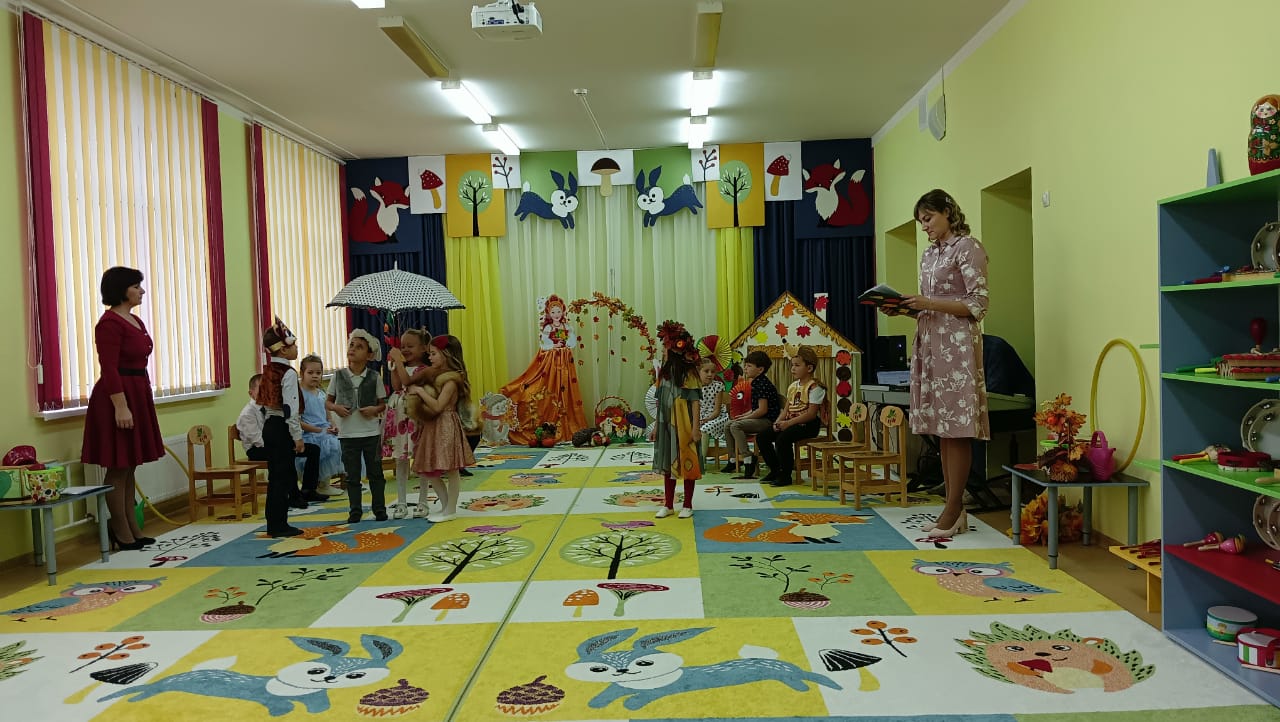 Осень: Скоро солнышко вышло из-за тучки, и дождик прекратился.Звучит весёлая музыка после дождяДевочка: Вот и дождик перестал! (закрывает зонтик)Зайчик: Ну, тогда я поскакал!Лисичка: До свиданья, мне пора, там, в лесу, моя нора!Медведь: Ну и мне пора в дорогу, спать пойду в свою берлогу!Ежик: Побегу скорей домой, буду суп варить грибной!Все зверята уходятДевочка: До свидания, зверушки!
                  Позову своих подружек.
                  С собой зонтики возьмем и опять гулять пойдем.Ведущая: Ребята, я предлагаю поиграть в весёлую игру.Веселая игра «Обними меня листочек»Дети держат в руках листок и двигаются по залу врассыпную. На слова «Раз, два, три, пару листику найди» нужно подойти к тому человеку, у которого такой же листок.После игры все ребята садятся на стульчики.Осень: Какие вы шустрые, ловкие ребята. Мне очень понравилось у вас в гостях. Жаль с вами расставаться, да пора мне в свои владения, дел еще много. Да и сестрица Зима скоро в гости придет. А за ваше гостеприимство примите от меня угощения. Угощает детей сладостямиЗвучит музыкаОсень: Ну, ребята мне пора. До новых встреч.  (уходит)Ведущий: Вот и проводили мы Царицу Осень, да и нам в группу пора, будем дальше играть и осень прославлять.